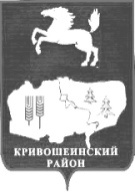 АДМИНИСТРАЦИЯ КРИВОШЕИНСКОГО РАЙОНА ПОСТАНОВЛЕНИЕ03.02.2016 г.                                                                                                          № 27с. КривошеиноТомской областиО внесении изменений в постановление Администрации Кривошеинского района от 28.05.2015 № 233 «Об утверждении состава комиссии по делам несовершеннолетних и защите их прав».     В связи с кадровыми изменениями в Администрации Кривошеинского района,ПОСТАНОВЛЯЮ:1. Внести в Приложение к постановлению Администрации Кривошеинского района от 28.05.2015 № 233 «Об утверждении состава комиссии по делам несовершеннолетних и защите их прав» изменения следующего содержания: - вывести из состава комиссии по делам несовершеннолетних и защите их прав Жукову Ларису Владимировну;-ввести в состав комиссии по делам несовершеннолетних и защите их прав Сергун Наталью Владимировну – главный специалист – секретарь комиссии по делам несовершеннолетних и защите их прав.2.Разместить настоящее постановление в Сборнике нормативных актов Администрации Кривошеинского района и на официальном сайте Администрации Кривошеинского района сети «Интернет».   3. Настоящее постановление вступает в силу с даты подписания.4. Контроль, за исполнением настоящего постановления возложить на заместителя Главы муниципального образования по вопросам ЖКХ, строительства, транспорта, связи , ГО и ЧС.Глава Кривошеинского района                                                          С.А. Тайлашев(Глава Администрации) Сергун Н.В.тел. 2-17-85ПрокуратураМУК «Кривошеинская ЦМБ»Членам комиссии по делам несовершеннолетних и защите их прав